DSWD DROMIC Report #1 on the Fire Incident in Brgy. Singcang-Airport, Bacolod City, Negros Occidentalas of 26 April 2019, 4PMSUMMARYOn 23 April 2019 around 5:00 PM, a fire incident transpired in Brgy. Singcang-Airport, Bacolod City, Negros Occidental. As per information from the community, the cause of fire was due to faulty electrical wire.Source: DSWD-FO VIStatus of Affected Families / PersonsA total of 13 families or 64 persons were affected in Brgy. Singcang-Airport, Bacolod City, Negros Occidental (see Table 1).Table 1. Number of Affected Families / PersonsNote: Ongoing assessment and validation  Source: DSWD-FO VIStatus of Displaced Families / PersonsThere are 3 families or 9 persons currently staying in an evacuation center (see Table 2).Table 2. Number of Displaced Families Inside Evacuation Centers     Note: Ongoing assessment and validationSource: DSWD-FO VIThere are 10 Families or 55 Persons are currently staying with their relatives and/or friends (see Table 3).Table 3. Displaced Families Outside Evacuation CentersNote: Ongoing assessment and validationSource: DSWD-FO VIDamaged HousesThere are 13 totally damaged houses; 7 of which are totally damaged and 6 are partially damaged reported due to the fire incident (see Table 4).Table 4. Number of Damaged Houses       Note: Ongoing assessment and validationSource: DSWD-FO VISummary of Assistance Provided A total of ₱ 61,444.50 worth of assistance was provided to the affected families; of which, ₱43,244.50 was provided by the DSWD, ₱7,800.00 was provided by LGU and ₱10,400 was provided by NGOs. (see Table 5).Table 5. Cost of Assistance Provided to Affected Families / PersonsNote: Ongoing assessment and validationSource: DSWD-VISITUATIONAL REPORTDSWD-DRMBDSWD-FO VI*****The Disaster Response Operations Monitoring and Information Center (DROMIC) of the DSWD-DRMB is closely coordinating with DSWD-FO VI for any significant disaster response updates.JAN ERWIN ONTANILLASReleasing OfficerPHOTO DOCUMENTATIONThe relief distribution in the area headed by DSWD staff and DSSD-Bacolod staff.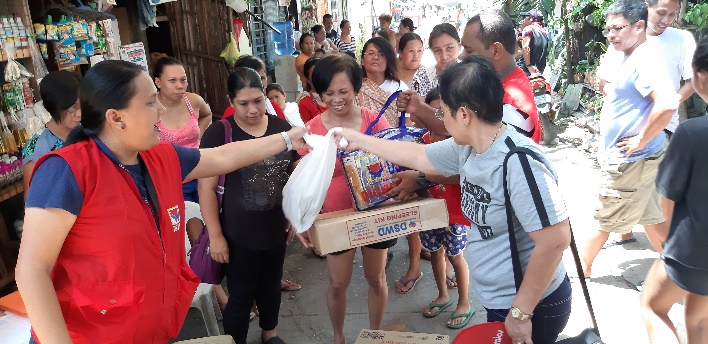 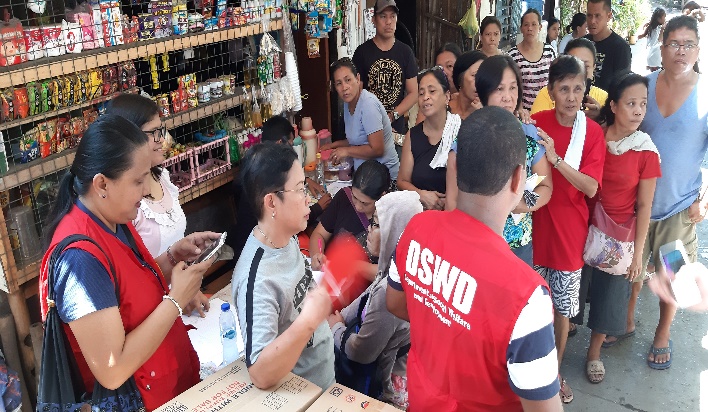 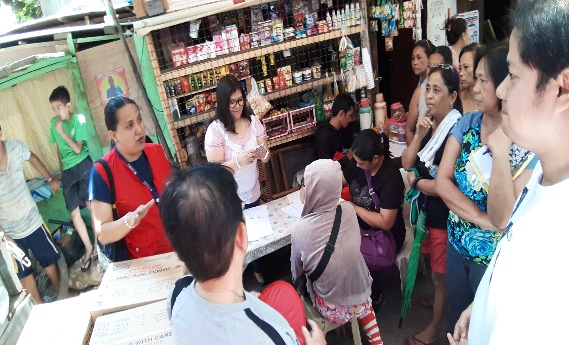 REGION / PROVINCE / MUNICIPALITY REGION / PROVINCE / MUNICIPALITY  NUMBER OF AFFECTED  NUMBER OF AFFECTED  NUMBER OF AFFECTED REGION / PROVINCE / MUNICIPALITY REGION / PROVINCE / MUNICIPALITY  Barangays  Families  Persons GRAND TOTALGRAND TOTAL 1  13  64 REGION VIREGION VI 1  13  64 Negros OccidentalNegros Occidental 1  13  64 Bacolod City (capital)1 13 64 REGION / PROVINCE / MUNICIPALITY  NUMBER OF EVACUATION CENTERS (ECs)  NUMBER OF EVACUATION CENTERS (ECs)  INSIDE ECs  INSIDE ECs  INSIDE ECs  INSIDE ECs REGION / PROVINCE / MUNICIPALITY  NUMBER OF EVACUATION CENTERS (ECs)  NUMBER OF EVACUATION CENTERS (ECs)  Families  Families  Persons  Persons REGION / PROVINCE / MUNICIPALITY  CUM  NOW  CUM  NOW  CUM  NOW GRAND TOTAL1 1  3  3  9  9 REGION VI1 1  3  3  9  9 Negros Occidental1 1  3  3  9  9 Bacolod City (capital) 1 1 3 3 9 9 REGION / PROVINCE / MUNICIPALITY REGION / PROVINCE / MUNICIPALITY  OUTSIDE ECs  OUTSIDE ECs  OUTSIDE ECs  OUTSIDE ECs REGION / PROVINCE / MUNICIPALITY REGION / PROVINCE / MUNICIPALITY  Families  Families  Persons  Persons REGION / PROVINCE / MUNICIPALITY REGION / PROVINCE / MUNICIPALITY  CUM  NOW  CUM  NOW GRAND TOTALGRAND TOTAL 10  10 55 55 REGION VIREGION VI 10  10 55 55 Negros OccidentalNegros Occidental 10  10 55 55 Bacolod City (capital)10 10  55  55 REGION / PROVINCE / MUNICIPALITY REGION / PROVINCE / MUNICIPALITY NO. OF DAMAGED HOUSES NO. OF DAMAGED HOUSES NO. OF DAMAGED HOUSES REGION / PROVINCE / MUNICIPALITY REGION / PROVINCE / MUNICIPALITY  Total  Totally  Partially GRAND TOTALGRAND TOTAL 13 7  6 REGION VIREGION VI 13 7  6 Negros OccidentalNegros Occidental 13 7  6 Bacolod City (capital) 13  7 6 REGION / PROVINCE / MUNICIPALITY REGION / PROVINCE / MUNICIPALITY  TOTAL COST OF ASSISTANCE  TOTAL COST OF ASSISTANCE  TOTAL COST OF ASSISTANCE  TOTAL COST OF ASSISTANCE  TOTAL COST OF ASSISTANCE REGION / PROVINCE / MUNICIPALITY REGION / PROVINCE / MUNICIPALITY  DSWD  LGU  NGOs  OTHERS  GRAND TOTAL GRAND TOTALGRAND TOTAL43,244.50 7,800.00 10,400.00 - 61,444.50 REGION VIREGION VI43,244.50 7,800.00 10,400.00 - 61,444.50 Negros OccidentalNegros Occidental43,244.50 7,800.00 10,400.00 - 61,444.50 Bacolod City (capital)43,244.50 7,800.00 10,400.00  - 61,444.50 DATESITUATIONS / ACTIONS UNDERTAKEN26 April 2019The Disaster Response Operations Monitoring and Information Center (DROMIC) of the DSWD-DRMB is closely coordinating with DSWD-FO VI for significant reports on the status of affected families, assistance, and relief efforts.DATESITUATIONS / ACTIONS UNDERTAKEN26 April 2019DSWD FO VI is in close coordination with CSWDO. Family Food Packs from DSSD (CSWDO) Bacolod City was distributed amounting to 600.00/pack to 13 families. Private entities also donated food and non food items with an estimated amount of Php 10,400.